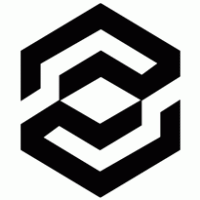 UNIVERSIDAD CATÓLICA DEL TACHIRAFACTULDAD DE CIENCIAS JURIDICA Y POLITICASESCUELA DE DERECHO Régimen legal de la libertad de información en el ordenamiento jurídico venezolanoTrabajo de grado para optar al título de abogado LÍNEA DE INVESTIGACIÓN: Derecho ConstitucionalAutor: Karoline Aisketh Arenas ContrerasTutor: Abg. María Alejandra VásquezSan Cristóbal, julio 2021UNIVERSIDAD CATÓLICA DEL TACHIRAFACTULDAD DE CIENCIAS JURIDICA Y POLITICASESCUELA DE DERECHO RESUMÉNLa investigación tiene como objetivo general el régimen legal de la libertad de información en el ordenamiento jurídico venezolano. Basada en el tipo de investigación documental, ya que, a lo largo de ella se analizó la legislación venezolana en cuanto la libertad de información. Anudado a ello, se realizó una búsqueda en la historia para entender que la libertad de información, provine del derecho humano de la libertad de expresión y pensamiento, Así mismo, se realizó una búsqueda en la doctrina nacional y extranjera para deducir que la libertad de información crea un Estado Democrático, además, que se puede defender a través de la rectificación y replica. Por lo que, se logró concluir que el ordenamiento venezolano, existe diversas normas que regulan esta libertad, asegurándose que todos los ciudadanos, sin discriminación alguna puedan llegar a disfrutarla, y ejercerla sin previa censura alguna. No obstante, hoy en día, el estado venezolano, ha logrado vulnerar este derecho.Palabras clave: Libertad, Derecho Humano, Estado Democrático, Censura